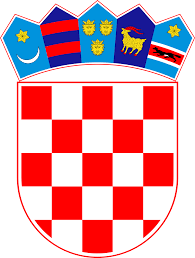 Na temelju članka 107. Zakona o odgoju i obrazovanju u osnovnoj i srednjoj školi (Narodne novine broj 87/08, 86/09, 92/10, 105/10, 90/11, 5/12, 16/12, 86/12, 126/12, 94/13, 152/14, 7/17, 68/18, 98/19,  64/20 i 121/22), 10. Pravilnika o radu  i članka 8. i 9. Pravilnika o postupku zapošljavanja te procjeni i vrednovanju kandidata za zapošljavanje OŠ Zagvozd, Osnovna škola Zagvozd, Zagvozd, Trg zabiokovskih junaka Domovinskog rata 4, raspisuje                                                   NATJEČAJza zasnivanje radnog odnosa na radnom mjestukuhar/ica                  - 1 izvršitelj  na  određeno  nepuno radno vrijeme, 20/40 sati tjedno                    - mjesto rada – OŠ Zagvozd – PO DobrinčeUVJETI:Uz opće uvjete za zasnivanje radnog odnosa sukladno općim propisima o radu, kandidati trebaju ispunjavati i posebne uvjete propisane Zakonom o odgoju i obrazovanju u osnovnoj i srednjoj školi (Narodne novine broj 87/08, 86/09, 92/10, 105/10, 90/11, 5/12, 16/12, 86/12, 126/12, 94/13, 152/14, 7/17, 68/18, 98/19,  64/20 i 121/22)  i čl.10. Pravilnika o radu Osnovne škole Zagvozd     - završena srednja škola - program kuhar odnosno KV kuhar i završen tečaj higijenskog minimuma.Radni odnos u Školi ne može zasnovati osoba za koju postoje zapreke iz članka 106. Zakona o odgoju i obrazovanju u osnovnoj i srednjoj školi.Na natječaj se mogu javiti osobe oba spola u skladu sa Zakonom o ravnopravnosti spolova (Narodne novine broj 82/08. i 69/17.)Izrazi koji se u ovom natječaju navode u muškom rodu su neutralni i odnose se jednako na muške i ženske osobe. Uz pisanu i vlastoručno potpisanu prijavu kandidati su obvezni priložiti:životopis,dokaz o odgovarajućem stupnju obrazovanja,dokaz o državljanstvuuvjerenje nadležnog suda kako se protiv podnositelja ne vodi kazneni postupak za neko od kaznenih djela iz članka 106.  Zakona o odgoju i obrazovanju u osnovnoj i srednjoj školi (ne starije od 30 dana od dana objave natječaja)dokaz o završenom higijenskom minimumuU prijavi na natječaj kandidat navodi osobne podatke:
- ime i prezime,
- adresu stanovanja,
- kontakt; broj mobitela ili telefona
- e- mail adresu 
- naziv radnog mjesta na koje se prijavljujeNa e-mail adresu koju kandidat navede u vlastoručno potpisanoj prijavi na natječaj bit će dostavljena obavijest o datumu, vremenu i mjestu, te načinu procjene odnosno testiranja.Isprave koje su kandidati dužni priložiti uz prijavu na natječaj, dostavljaju se u neovjerenoj preslici  ne vraćaju se kandidatu nakon završetka natječajnog postupka. Osoba koja bude primljena dužna je dostaviti izvornike traženih isprava prije zaključivanja ugovora o radu.
 Kandidati koji se javljaju na natječaj i pozivaju se na pravo prednosti pri zapošljavanju prema posebnom propisu trebaju se u prijavi pozvati na to pravo i dužni su dostaviti sve dokaze o ostvarivanju prava prednosti pri zapošljavanju, te imaju prednost u odnosu na ostale kandidate samo pod jednakim uvjetima.Kandidat koji ostvaruje pravo prednosti pri zapošljavanju na temelju članka 102. stavaka 1.-3. Zakona o hrvatskim braniteljima iz Domovinskog rata i članovima njihovih obitelji (Narodne novine, broj: 121/17., 98/19., 84/21), članka 48. f Zakona o zaštiti vojnih i civilnih invalida rata (Narodne novine, broj: 33/92., 57/92., 77/92., 27/93., 58/93., 02/94., 76/94., 108/95., 108/96., 82/01., 103/03., 148/13. i 98/19.) ili članka 9. Zakona o profesionalnoj rehabilitaciji i zapošljavanju osoba s invaliditetom (Narodne novine, broj: 157/13., 152/14., 39/18. i 32/20.) dužan je u prijavi na javni natječaj pozvati se na to pravo i uz prijavu na natječaj pored navedenih isprava odnosno priloga priložiti svu propisanu dokumentaciju prema posebnom zakonu te ima prednost u odnosu na ostale kandidate samo pod jednakim uvjetima.Kandidat koji se poziva na pravo prednosti pri zapošljavanju na temelju članka 102. stavaka 1.-3. Zakona o hrvatskim braniteljima iz Domovinskog rata i članovima njihovih obitelji dužan je uz prijavu na natječaj pored navedenih isprava odnosno priloga priložiti i sve potrebne dokaze iz članka 103. stavka 1. Zakona o hrvatskim braniteljima iz Domovinskog rata i članovima njihovih obitelji koji su dostupni na poveznici na internetsku stranicu Ministarstva hrvatskih branitelja:https://branitelji.gov.hr/UserDocsImages/dokumenti/Nikola/popis%20dokaza%20za%20ostvarivanje%20prava%20prednosti%20pri%20zapo%C5%A1ljavanju-%20ZOHBDR%202021.pdfKandidat koji se poziva na pravo prednosti pri zapošljavanju na temelju članka 48. stavaka 1.-3. Zakona o civilnim stradalnicima iz Domovinskog rata (Narodne novine, broj 84/21.) uz prijavu na natječaj dužan je, pored navedenih isprava odnosno priloga, priložiti i sve potrebne dokaze iz članka 49. stavka 1. Zakona o civilnim stradalnicima iz Domovinskog rata, koji su dostupni na poveznici:https://branitelji.gov.hr/UserDocsImages//dokumenti/Nikola//popis%20dokaza%20za%20ostvarivanje%20prava%20prednosti%20pri%20zapo%C5%A1ljavanju-%20Zakon%20o%20civilnim%20stradalnicima%20iz%20DR.pdf  Način procjene odnosno testiranja kandidata biti će objavljen na mrežnoj stranici Škole najkasnije do isteka roka za podnošenje prijava na natječaj, http://os-zagvozd.skole.hr/Dokumenti/natjecaji  . Najmanje pet dana prije same procjene odnosno testiranja bit će objavljen datum, vrijem i mjesto procjene odnosno testiranja.Kandidat koji je pravodobno dostavio potpunu prijavu sa svim prilozima odnosno ispravama i ispunjava uvjete natječaja obvezan je pristupiti procjeni i vrednovanju prema odredbama Pravilnika o postupku zapošljavanja te procjeni i vrednovanju kandidata za zapošljavanje Osnovnoj školi Zagvozd.http://os-zagvozd.skole.hr/Pravilnici  Ako kandidat ne pristupi procjeni odnosno testiranju smatra se da je odustao od prijave na natječaj.Svi kandidati svojom prijavom na natječaj daju privolu za obradu osobnih podataka koji su navedeni u svim dostavljenim prilozima odnosno ispravama za potrebe provedbe javnog natječaja sukladno odredbama Opće uredbe o zaštiti podataka 2016/679 i Zakona o provedbi Opće uredbe o zaštiti osobnih podataka (NN 42/18).Rok za podnošenje prijava je 8 dana od dana objavljivanja na mrežnim stranicama i oglasnoj ploči Hrvatskog zavoda za zapošljavanje i internet stranicama i oglasnoj ploči Škole.Datum objave na mrežnim stranicama i oglasnoj ploči Hrvatskog zavoda za zapošljavanje i mrežnim stranicama i oglasnoj ploči  Škole je 5. prosinca 2023.godine.Rok natječaja je od 6. prosinca 2023. do 13. prosinca  2023. godine.Prijave s nepotpunom i neodgovarajućom dokumentacijom kao i nepravovremeno dostavljene prijave neće se razmatrati.Prijave s potrebnom dokumentacijom dostaviti neposredno ili poštom na adresu:
Osnovna škola Zagvozd, Trg zabiokovskih junaka Domovinskog rata 4, 21270 Zagvozd
sa OBVEZNOM naznakom „za natječaj – kuhar- nepuno“O rezultatima natječaja kandidati će biti pisano obaviješteni putem javno dostupne mrežne stranice Škole u roku od petnaest (15) dana od dana sklapanja ugovora s izabranim kandidatom. U slučaju iz članka 23. stavka 4. Pravilnika o postupku zapošljavanja te procjeni i vrednovanju kandidata za zapošljavanje u Osnovnoj školi Zagvozd, Zagvozd kandidati će biti obaviješteni pisanom poštanskom pošiljkom.                                                                                                                v.d. ravnatelja:                                                                                                       Antonela Filipović, dipl.učit.REPUBLIKA HRVATSKA                                                                                                       OSNOVNA ŠKOLA ZAGVOZD Trg zabiokovskih junaka Domovinskog rata 4, 21270 Zagvozd                                                                                                    KLASA: 112-04/23-01/17                                                                                                                                       URBROJ: 2181-320-01-23-1                                                                                                           Zagvozd, 5. prosinca 2023. g.